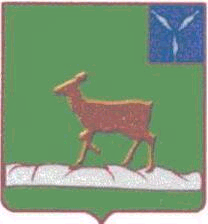 ИВАНТЕЕВСКОЕ РАЙОННОЕ СОБРАНИЕИВАНТЕЕВСКОГО МУНИЦИПАЛЬНОГО РАЙОНАСАРАТОВСКОЙ ОБЛАСТИОдиннадцатое заседание от 6 апреля 2022 года                            с. ИвантеевкаПОВЕСТКА ДНЯ1. О подготовке и проведении весенне-полевых работ 2022 года  агропромышленным комплексом Ивантеевского муниципального района. Информация: Грачев П.Б. - начальник управления сельского хозяйства администрации Ивантеевского муниципального района2. О внесении изменений в решение районного Собрания от 26.02.2021 г. №6 «О внесении изменений и дополнений в решение районного Собрания от 24.12.2008 г. №162 «Об утверждении перечня имущества, передаваемого из собственности Ивантеевского муниципального района Саратовской области в собственность муниципальных образований Ивантеевского муниципального района Саратовской области»».Информация: Савенков Ю.Н. – заместитель главы администрации района по строительству, ЖКХ, промышленности, водоснабжению и водоотведению3. О внесении изменений и дополнений в решение районного Собрания от 21.01.2022 г. №5  «Об утверждении Перечня имущества,  передаваемого из муниципальной собственности Ивантеевского муниципального района в государственную собственность Саратовской области».4.  Об организации отдыха, оздоровления и летней занятости детей  и подростков образовательных учреждений Ивантеевского района в 2022 году.  Информация:  Козлова В.А. – начальник управления  образованием администрации Ивантеевского муниципального района5. О вынесении на публичные слушания  проекта решения «Об утверждении отчёта об исполнении бюджета Ивантеевского муниципального района  за  2021  год».Информация: Лебедихина  В.И. – начальник финансового управления администрации  Ивантеевского муниципального района6. О внесении изменений и дополнений в решение районного Собрания от 03 февраля 2010 года №7 «Об утверждении Положения  «О порядке перечисления муниципальными унитарными предприятиями в бюджет Ивантеевского муниципального района части прибыли, остающейся в их распоряжении после уплаты налогов и иных обязательных платежей».Информация: Лебедихина  В.И. – начальник финансового управления администрации  Ивантеевского муниципального района7. О  внесении изменений в решение Ивантеевского районного Собрания от 24.12.2015 г. №97 «О создании муниципального дорожного фонда Ивантеевского муниципального района Саратовской области». Информация: Лебедихина  В.И. – начальник финансового управления администрации  Ивантеевского муниципального района8. Разное.
00
00Председатель Ивантеевскогорайонного Собрания  		    А.М. Нелин